SEC Form 4FORM 4Check this box if no longer subject to Section 16. Form 4 or Form 5 obligations may continue. See Instruction 1(b).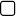 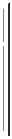 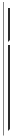 or Section 30(h) of the Investment Company Act of 1940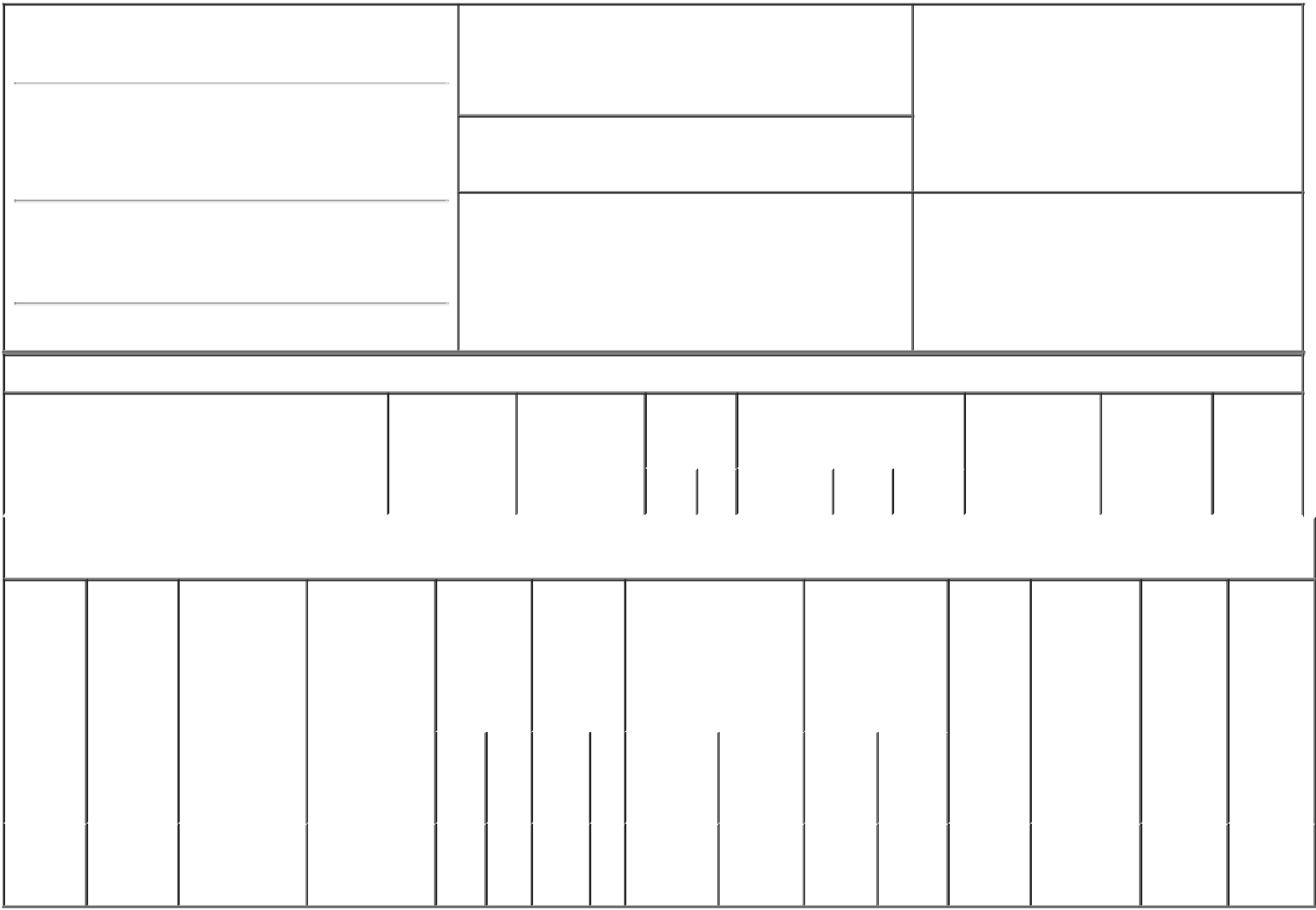 1. Name and Address of Reporting Person*Schneebaum Marc R(Last)	(First)	(Middle)C/O MADRIGAL PHARMACEUTICALS, INC. 200 BARR HARBOR DRIVE, SUITE 4002. Issuer Name and Ticker or Trading SymbolMADRIGAL PHARMACEUTICALS, INC.MDGL ]3. Date of Earliest Transaction (Month/Day/Year)03/01/2018Relationship of Reporting Person(s) to Issuer (Check all applicable)Chief Financial Officer(Street)WEST PA 19428 CONSHOHOCKEN(City)	(State)	(Zip)4. If Amendment, Date of Original Filed (Month/Day/Year)	6. Individual or Joint/Group Filing (Check ApplicableLine)X	Form filed by One Reporting PersonForm filed by More than One ReportingPersonTable I - Non-Derivative Securities Acquired, Disposed of, or Beneficially OwnedTable II - Derivative Securities Acquired, Disposed of, or Beneficially Owned(e.g., puts, calls, warrants, options, convertible securities)Buy)Explanation of Responses:The option vests as to 25% of the shares on the first anniversary of the date of grant (March 1, 2019) and, thereafter, 6.25% of the shares shall vest on the last day of each successive three month period, provided the Reporting Person continues to serve as an officer of the Issuer on each such date./s/ Michael Lawhead, as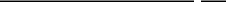 attorney-in-fact for Marc R.	03/05/2018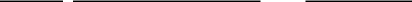 Schneebaum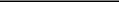 ** Signature of Reporting Person	DateReminder: Report on a separate line for each class of securities beneficially owned directly or indirectly.* If the form is filed by more than one reporting person, see Instruction 4 (b)(v).Intentional misstatements or omissions of facts constitute Federal Criminal Violations See 18 U.S.C. 1001 and 15 U.S.C. 78ff(a). Note: File three copies of this Form, one of which must be manually signed. If space is insufficient, see Instruction 6 for procedure.Persons who respond to the collection of information contained in this form are not required to respond unless the form displays a currently valid OMB Number.UNITED STATES SECURITIES AND EXCHANGE COMMISSIONWashington, D.C. 20549Washington, D.C. 20549OMB APPROVALOMB APPROVALOMB APPROVALOMB APPROVALOMB APPROVALOMB APPROVALSTATEMENT OF CHANGES IN BENEFICIAL OWNERSHIPSTATEMENT OF CHANGES IN BENEFICIAL OWNERSHIPOMB Number:3235-0287STATEMENT OF CHANGES IN BENEFICIAL OWNERSHIPEstimated average burdenEstimated average burdenEstimated average burdenEstimated average burdenEstimated average burdenEstimated average burdenFiled pursuant to Section 16(a) of the Securities Exchange Act of 1934hours per response:0.5Filed pursuant to Section 16(a) of the Securities Exchange Act of 1934Filed pursuant to Section 16(a) of the Securities Exchange Act of 1934Director10% OwnerXOfficer (give titleOther (specifyXbelow)below)below)below)1. Title of Security (Instr. 3)2. Transaction2A. Deemed3.4. Securities Acquired (A) or4. Securities Acquired (A) or4. Securities Acquired (A) or5. Amount of6. Ownership7. NatureDateExecution Date,TransactionDisposed Of (D) (Instr. 3, 4 andDisposed Of (D) (Instr. 3, 4 andDisposed Of (D) (Instr. 3, 4 andSecuritiesForm: Directof Indirect(Month/Day/Year)if anyCode (Instr.5)Beneficially(D) or IndirectBeneficial(Month/Day/Year)8)Owned Following(I) (Instr. 4)OwnershipReported(Instr. 4)Reported(Instr. 4)Code   VAmount(A) orPriceTransaction(s)Code   VAmount(D)Price(Instr. 3 and 4)(D)(Instr. 3 and 4)1. Title of2.3. Transaction3A. Deemed4.5. Number5. Number6. Date Exercisable and6. Date Exercisable and7. Title and Amount7. Title and Amount8. Price of9. Number of10.11. NatureDerivativeConversionDateExecution Date,TransactionofExpiration DateExpiration Dateof Securitiesof SecuritiesDerivativederivativeOwnershipof IndirectSecurityor Exercise(Month/Day/Year)if anyCode (Instr.DerivativeDerivative(Month/Day/Year)(Month/Day/Year)UnderlyingSecuritySecuritiesForm:Beneficial(Instr. 3)Price of(Month/Day/Year)8)SecuritiesSecuritiesDerivative SecurityDerivative Security(Instr. 5)BeneficiallyDirect (D)OwnershipDerivativeAcquiredAcquired(Instr. 3 and 4)(Instr. 3 and 4)Ownedor Indirect(Instr. 4)Security(A) orFollowing(I) (Instr. 4)DisposedDisposedReportedof (D) (Instr.of (D) (Instr.Transaction(s)3, 4 and 5)3, 4 and 5)(Instr. 4)AmountorNumberDateExpirationofCode  V(A)(D)ExercisableDateTitleSharesStockOption$124.4503/01/2018A28,000(1)03/01/2028Common28,000$028,000D(Right toStock